Additional file 1:  The county and sub counties of Kenya Figure1: The map of Kenya showing 47 counties (colored) and 295 sub-counties (numbered). The extents of major lakes and the Indian Ocean are shown in light blue. The names of the counties and sub-counties corresponding to the shown numbers below the maps. 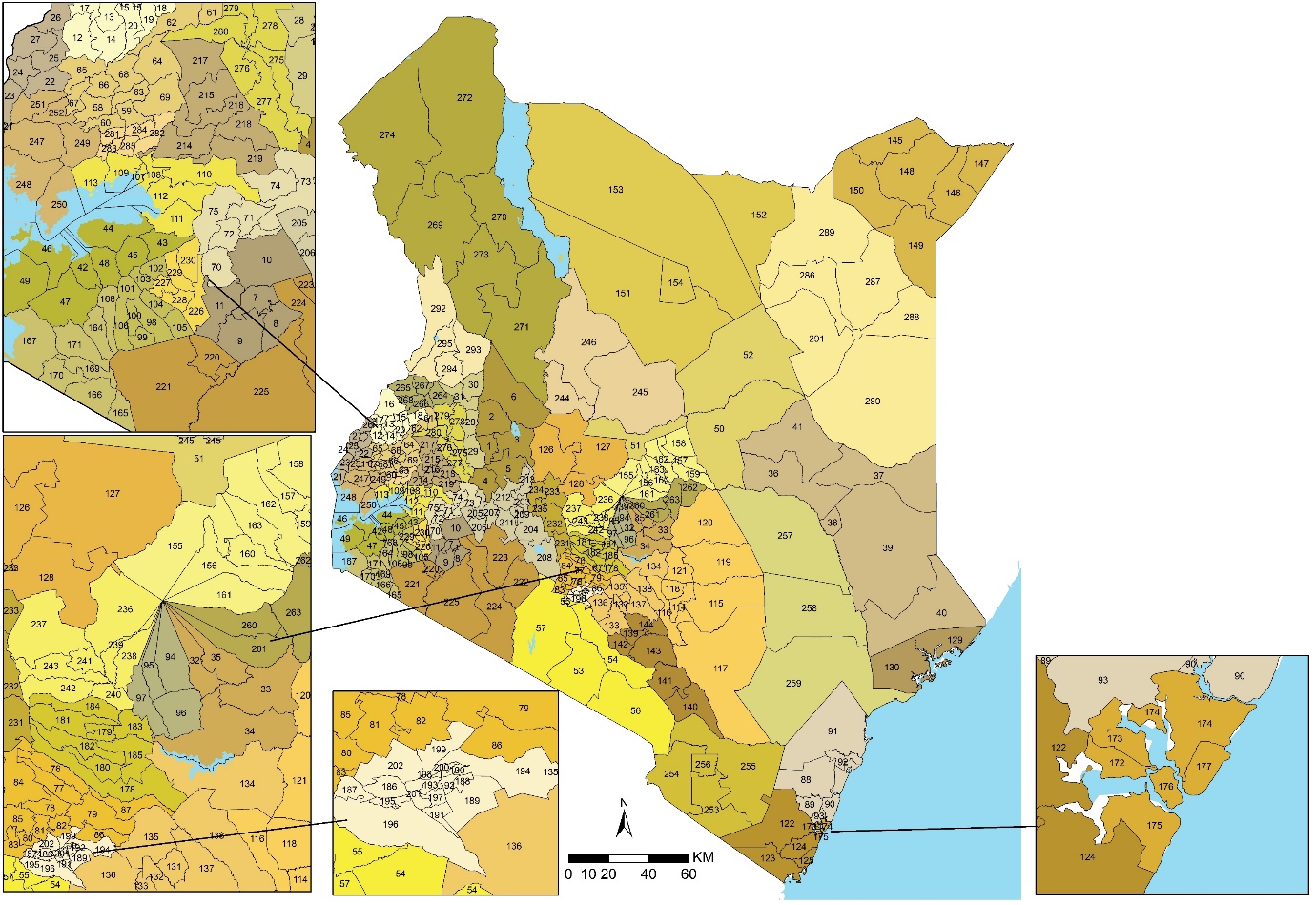 List of Counties (bold) and their respective sub county (numbered) as presented in Figure 1Baringo county: Baringo Central [1], Baringo North [2], Baringo South [3], Eldama Ravine [4], Mogotio [5], Tiaty [6]Bomet county: Bomet Central [7], Bomet East [8], Chepalungu [9], Konoin [10], Sotik [11]Bungoma county:  Bumula [12], Kabuchai [13], Kanduyi [14], Kimilili [15], Mt Elgon [16], Sirisia [17], Tongaren [18], Webuye East [19], Webuye West [20]Busia county: Budalangi [21], Butula [22], Funyula [23], Matayos [24], Nambale [25], Teso North [26], Teso South [27]Elgeyo Marakwet county: Keiyo North [28], Keiyo South [29], Marakwet East [30], Marakwet West [31]Embu county: Manyatta [32], Mbeere North [33], Mbeere South [34], Runyenjes [35]Garissa: Balambala [36], Dadaab [37], Dujis [38], Fafi [39], Ijara [40], Lagdera [41] Homa Bay county: Homa Bay [42], Kabondo Kasipul [43], Karachuonyo [44], Kasipul [45], Mbita [46], Ndhiwa [47], Rangwe [48], Suba [49],Isiolo county: Garbatulla [50], Isiolo [51], Merti [52]Kajiado county: Kajiado Central [53], Kajiado East [54], Kajiado North [55], Kajiado South [56], Kajiado West [57]Kakamega county: Butere [58], Ikolomani [59], Khwisero [60], Likuyani [61], Lugari [62], Lurambi [63], Malava [64], Matungu [65], Mumias East [66], Mumias West [67], Navakholo [68], Shinyalu [69]Kericho county: Buret [70], Kericho East [71], Kericho West [72], Kipkelion East [73], Kipkelion West [74], Sigowet [75]Kiambu county: Gatundu North [76], Gatundu South [77], Githunguri [78], Juja [79], Kabete [80], Kiambaa [81], Kiambu [82], Kikuyu [83], Lari [84], Limuru [85], Ruiru [86], Thika Town [87]Kilifi county: Ganze [88], Kaloleni [89], Kilifi [90], Magarini [91], Malindi [92], Rabai [93], Kirinyaga county: Gichugu [94], Kirinyaga Central [95], Mwea [96], Ndia [97]Kisii county: Bobasi [98], Bomachoge Borabu [99], Bomachoge Chache [100], Bonchari [101], Kitutu Chache North [102], Kitutu Chache South [103], Nyaribari Chache [104], Nyaribari Masaba [105], South Mugirango [106]Kisumu county: Kisumu Central [107], Kisumu East [108], Kisumu West [109], Muhoroni [110], Nyakach [111], Nyando [112], Seme [113]Kitui county: Kitui Central [114], Kitui East [115], Kitui Rural [116], Kitui South [117], Kitui West [118], Mwingi East [119], Mwingi North [120], Mwingi West [121]Kwale county: Kinango [122], Lunga Lunga [123], Matuga [124], Msambweni [125] Laikipia county: Laikipia East [126], Laikipia North [127], Laikipia West [128]Lamu county: Lamu East [129], Lamu West [130]Machakos county: Kangundo [131], Kathiani [132], Machakos Town [133], Masinga [134], Matungulu [135], Mavoko [136], Mwala [137], Yatta [138] Makueni county: Kaiti [139], Kibwezi East [140], Kibwezi West [141], Kilome [142], Makueni [143], Mbooni [144]Mandera county: Banissa [145], Lafey [146], Mandera East [147], Mandera North [148], Mandera South [149], Mandera West [150]Marsabit county: Laisamis [151], Moyale [152], North Horr [153], Saku [154],Meru county: Buuri [155], Central Imenti [156], Igembe Central [157], Igembe North [158], Igembe South [159], North Imenti [160], South Imenti [161], Tigania East [162], Tigania West [163]Migori county: Awendo [164], Kuria East [165], Kuria West [166], Nyatike [167], Rongo [168], Suna East [169], Suna West [170], Uriri [171]Mombasa county: Changamwe [172], Jomvu [173], Kisauni [174], Likoni [175], Mvita [176], Nyali [177]Murang'a county: Gatanga [178], Kahuro [179], Kandara [180], Kangema [181], Kigumo [182], Kiharu [183], Mathioya [184], Murang'a South [185]Nairobi county: Dagoretti North [186], Dagoretti South [187], Embakasi Central [188], Embakasi East [189], Embakasi North [190], Embakasi South [191], Embakasi West [192], Kamukunji [193], Kasarani [194], Kibra [195], Langata [196], Makadara [197], Mathare [198], Roysambu [199], Ruaraka [200], Starehe [201], Westlands [202]Nakuru county: Bahati [203], Gilgil [204], Kuresoi North [205], Kuresoi South [206], Molo [207], Naivasha [208], Nakuru Town East [209], Nakuru Town West [210], Njoro [211], Rongai [212], Subukia [213]Nandi county: Aldai [214], Chesumei [215], Emgwen [216], Mosop [217], Nandi Hills [218], Tinderet [219]Narok county: Emurua Dikirr [220], Kilgoris [221], Narok East [222], Narok North [223], Narok South [224], Narok West [225], Nyamira county: Borabu [226], Manga [227], Masaba North [228], Nyamira [229], Nyamira North [230]Nyandarua county: Kinangop [231], Kipipiri [232], Ndaragwa [233], Ol Jorok [234], Ol Kalou [235]Nyeri county: Kieni East [236], Kieni West [237], Mathira East [238], Mathira West [239], Mukurweini [240], Nyeri Town [241], Othaya [242], Tetu [243]Samburu county: Samburu Central [244], Samburu East [245], Samburu North [246], Siaya county: Alego Usonga [247], Bondo [248], Gem [249], Rarieda [250], Ugenya [251], Ugunja [252]Taita Taveta county: Mwatate [253], Taveta [254], Voi [255], Wundanyi [256]Tana River county: Bura [257], Galole [258], Garsen [259]Tharaka Nithi county: Maara [260], Meru South [261], Tharaka North [262], Tharaka South [263]Trans Nzoia county: Cherangany [264], Endebess [265], Kiminini [266], Kwanza [267], Saboti [268],Turkana county: Loima [269], Turkana Central [270], Turkana East [271], Turkana North [272], Turkana South [273], Turkana West [274],Uasin Gishu county: Ainabkoi [275], Kapseret [276], Kesses [277], Moiben [278], Soy [279], Turbo [280]Vihiga county: Emuhaya [281], Hamisi [282], Luanda [283], Sabatia [284], Vihiga [285], Wajir county: Eldas [286], Tarbaj [287], Wajir East [288], Wajir North [289], Wajir South [290], Wajir West [291]West Pokot county: North Pokot [292], Pokot Central [293], Pokot South [294], West Pokot [295].